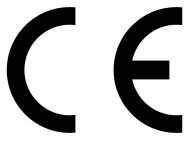 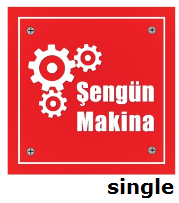 MODELSM-300 SINGLE , SM-450 SINGLE , SM-600 SINGLE 
DOUGH ROLLING MACHINE (SINGLE ROLLER)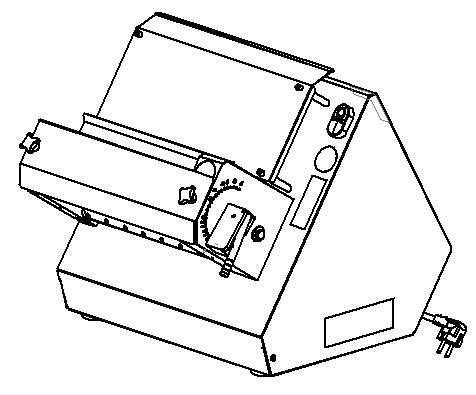 USER & MAINTENANCE MANUAL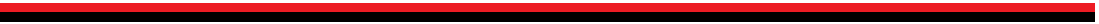 ÜRETİCİ FİRMA: ŞENGÜN MAKİNA İNŞAAT ve KIRTASİYE SAN. TİC. LTD. ŞTİ WARRANTY CERTIFICATE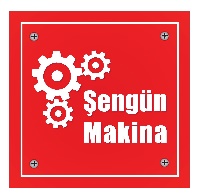 SERIAL NUMBER:   			SALE DATE:											Sold at the above date SM-…….. SINGLE MODEL DOUGH ROLLING MACHINE is guaranteed against production failures for 1 Year by ŞENGÜN MAKİNA İNŞAAT ve KIRTASİYE SAN. TİC. LTD. ŞTİ.Warranty Terms;- Warranty terms start after the product delivery for 1 year.- Recommended daily working time is 10 hours. The scope of warranty is assessed by year or by working hours.- The product is under warranty except plastic rollers (included plastic rollers if it is a manufacturing defect).- Documents are invalid, if haven’t sale date and confirm signature of company. You have to show the warranty certificate to benefit from the warranty.- Device is guaranteed against defects if mount and use as described ın the use and maintenance manual. - Detection the location of defects, and elimination of the problems are responsibilities of the ŞENGÜN MAKİNA… - Warranty terms includes only one device. You can’t claim any rights or compensation for another devices.- If Changes are made at the type, model and serial numbers, the warranty eliminates. - If material, worker or assembly defects appear, repaired free by ŞENGÜN MAKİNA at the product warranty period (Transportation cost is not included).- Failures are only repaired by ŞENGÜN MAKİNA’s personal. The intervention of unauthorized person, cancel the appliance of warranty.- Installation have to be done by ŞENGÜN MAKİNA’s personal. İf usage place changes, customer must give information to ŞENGÜN MAKİNA- In the event of failure service must be informed.- The failures and damages given by external factors are out of the warranty terms.- Any failure of the product warranty period is added to the product warranty time. The repair time is until 20 working days. AUTHORIZED PERSONSTAMP –SIGNATURECONTENTSSECTION 1: INTRODUCTIONGeneral Introduction of Dough Rolling Machine 
Technical Specifications TableSafety Warnings LabelsSECTION 2: INTRODUCTION OF MACHINE BODY COMPONENTS2.1 Guard Sheet Assembly2.2 Body ComponentsSECTION 3: INSTRUCTIONS FOR USE3.1 Usage Recommendations3.2 Safety Warnings3.3 Operating and Starting InstructionsSECTION 4: MAINTENANCE4.1 Exterior Body Maintenance4.2 Scraping Knife MaintenanceSECTION 5: ELECTRICAL DİAGRAMSECTION 1: INTRODUCTIONGeneral Introduction Of Dough Rolling Machine Model Uses at lahmacun, pizza and other dough rolling processes. Dough thickness and diameter get easy with roller gap adjustment system. SM-300 SINGLE Dough rolling process perform in min. 3, max. 5 seconds, SM-450 SINGLE and SM-600 SINGLE min. 6, max. 8 seconds with fast and easy using feature.Technical Specifications Table1.3 Safety Warnings Labels
LABELS
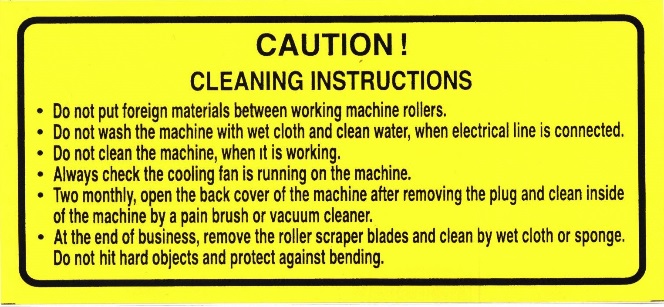 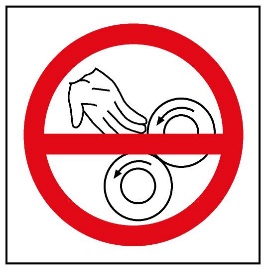 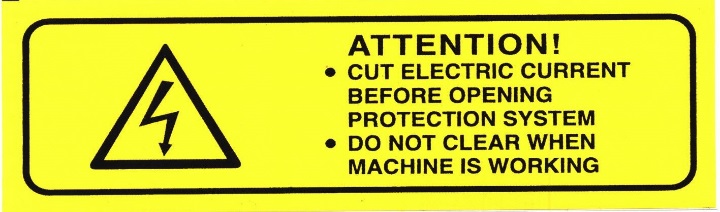 SECTION 2: INTRODUCTION OF MACHINE BODY COMPONENTS2.1 Guard Sheet Assembly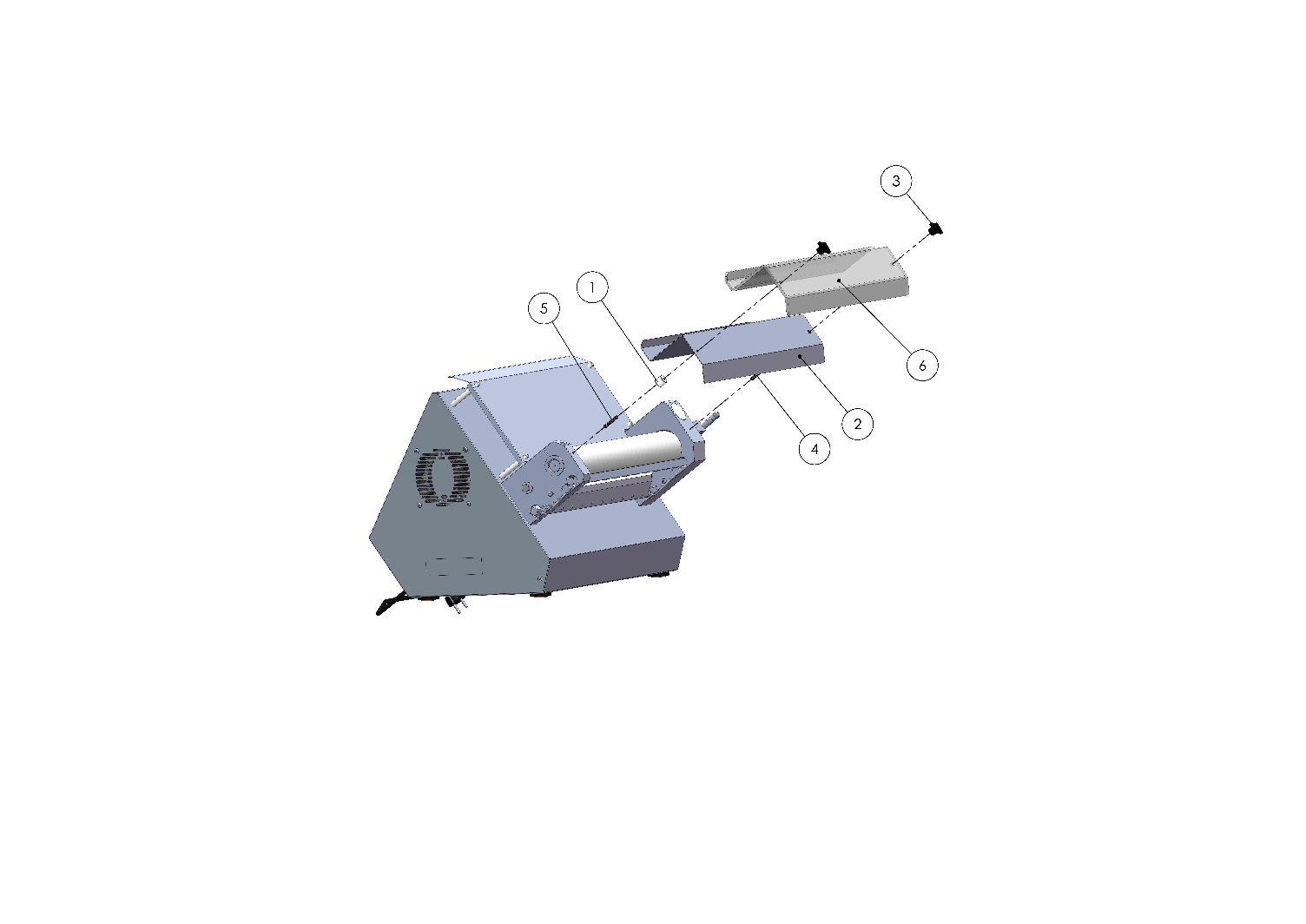 THIMBLEGUARD SHEETBAKELITESTAY BOLTSTAY BOLTTRANSPARENT  PROTECTION APPARATUS (OPTIONAL)2.2 Body Components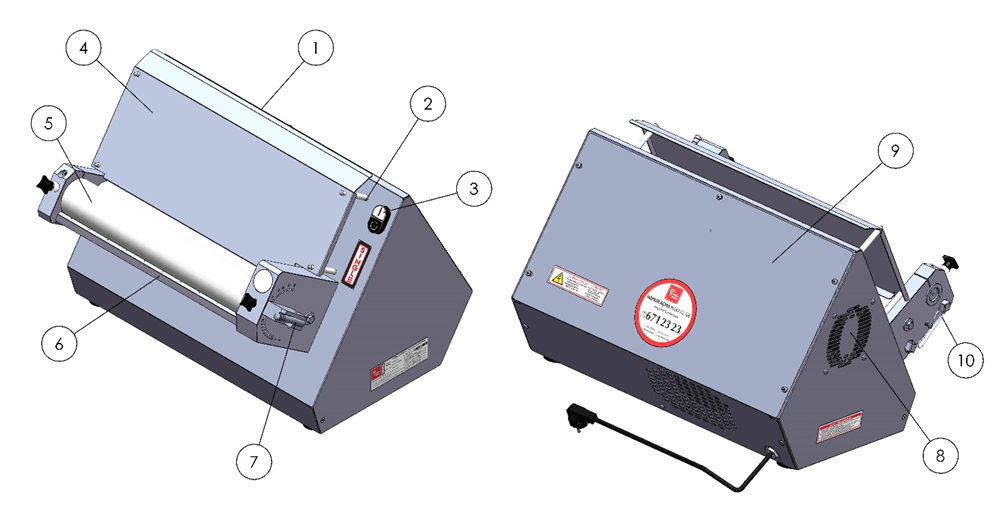 		FRONT VIEW					BACK VIEW1 – BODY                                            		  6 – ROLLER SCRAPER2 – SHEET HOLDER PIN                          		  7 – ADJUST HANDLE3 – START/STOP SWITCH        			  8 – FAN4 – CENTRAL SHEET                 			  9 – BACK COVER5 – ROLLER GROUP                     			 10 –SCRAPERS WIRESECTION 3 INSTRUCTIONS FOR USE3.1 Usage Recommendations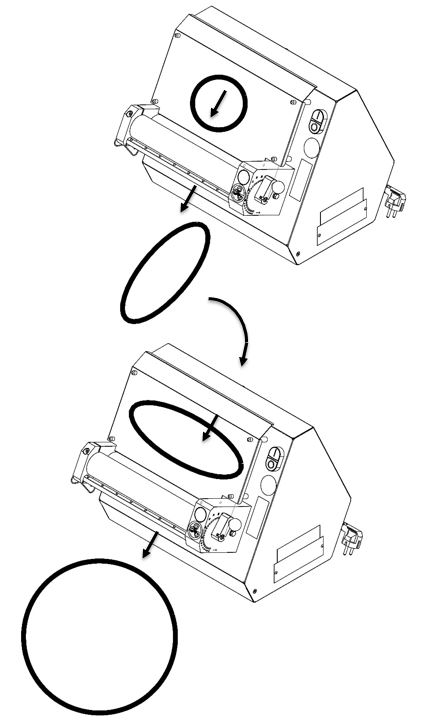 For rolling circular dough (lahmacun dough etc.);Compress the dough and make it circular.Pass through the dough to the upper roller gap.Rotate the dough (shown in figure) then pass through the dough in parallel to the bottom roller gap.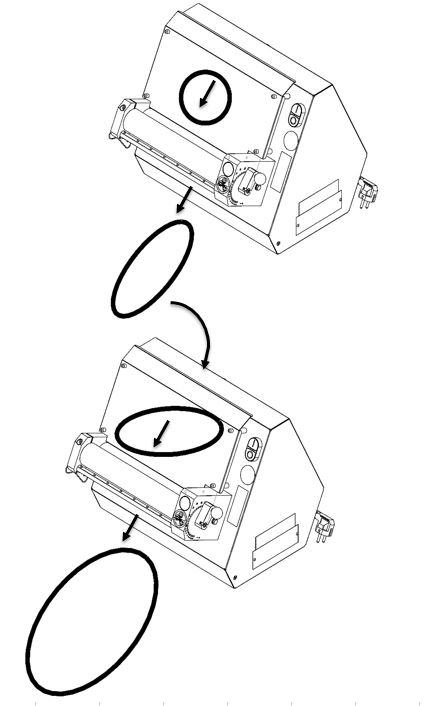      For rolling ellipse dough (pide dough);Compress the dough and make it circular.Pass through the dough to the upper roller gap.Rotate the dough (shown in figure) then pass through the dough    in 45° to the bottom roller gap.3.2 Safety WarningsSecure voltage is between 230 V and 240 VSet up on a straight floor.Single phase on operating.Don’t wipe the machine with a wet cloth when connect     to plug.Cut electric current before opening protection system.Check the air intake of the cooling fan daily.3.3 Operating and Starting InstructionsConnect to monophase electrical supply.Push the “I” button.Adjust the roller space shown in picture.(This procedure adjust the dough thickness and diameter)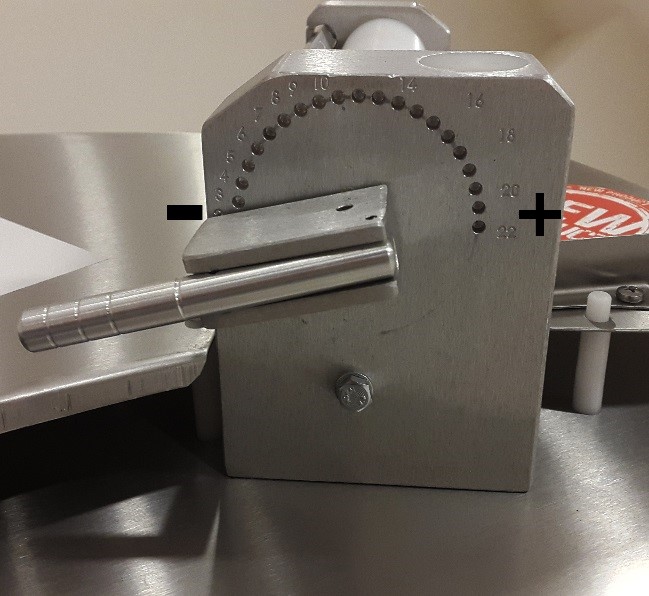 Adjust the dough thickness from “0” to “22” shown in figure.Pull the adjust handle and rotate the “+” or “-” direction.Rotate the knob to “+” direction for enlarge the dough thickness. Rotate the knob to “-” direction for reduce the dough thickness.Push the adjust handle knob when the intended roller gap adjusted.NOTE = Entrance roller gap advice to be bigger than the exit roller gap.NOTE: Scrapers must be stretched
SECTION 4 MAINTENANCE4.1 Exterior Body Maintenance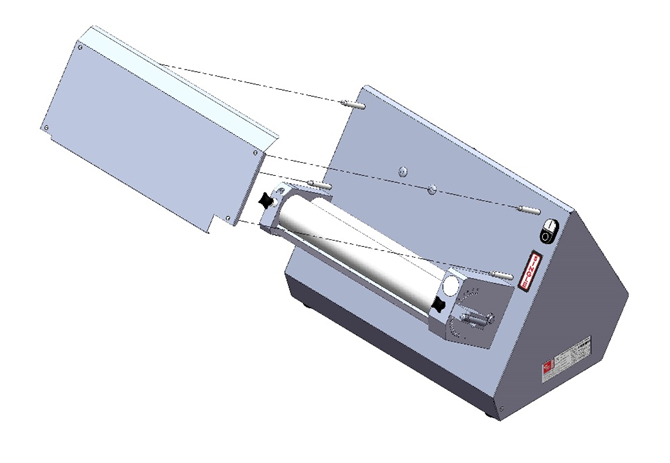 Pull up the central sheet shown in picture then clean the flour and crumbs. Stop the machine and unplug the electrical supply then clean with wet cloth. Don’t plug the electrical supply before the machine dry.4.2 Scrapers Maintenance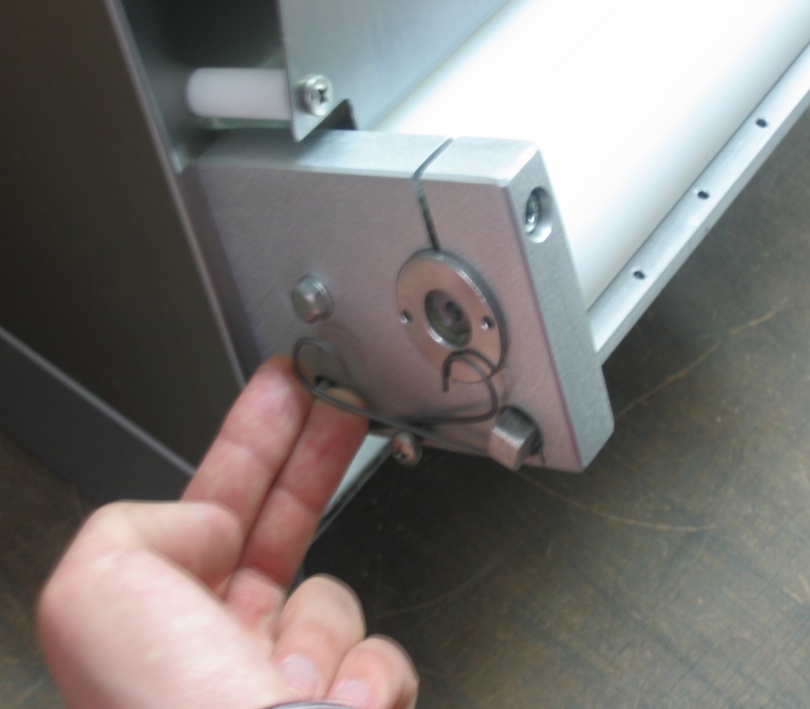 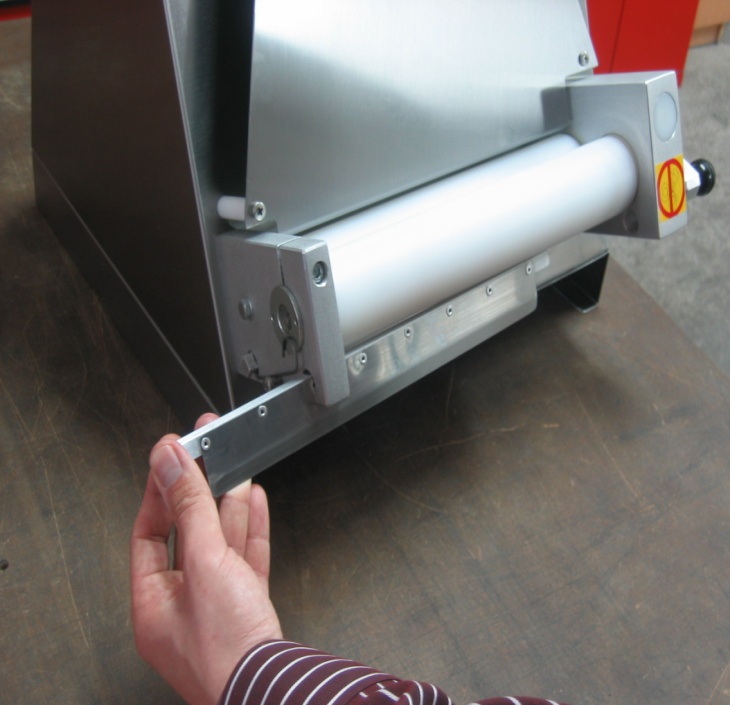 Push up scrapers wire as shown in the figureRemove the scrapers from the hole as shown in the figure and clean the scrapers daily.SECTION 5: SPARE PARTS MANUAL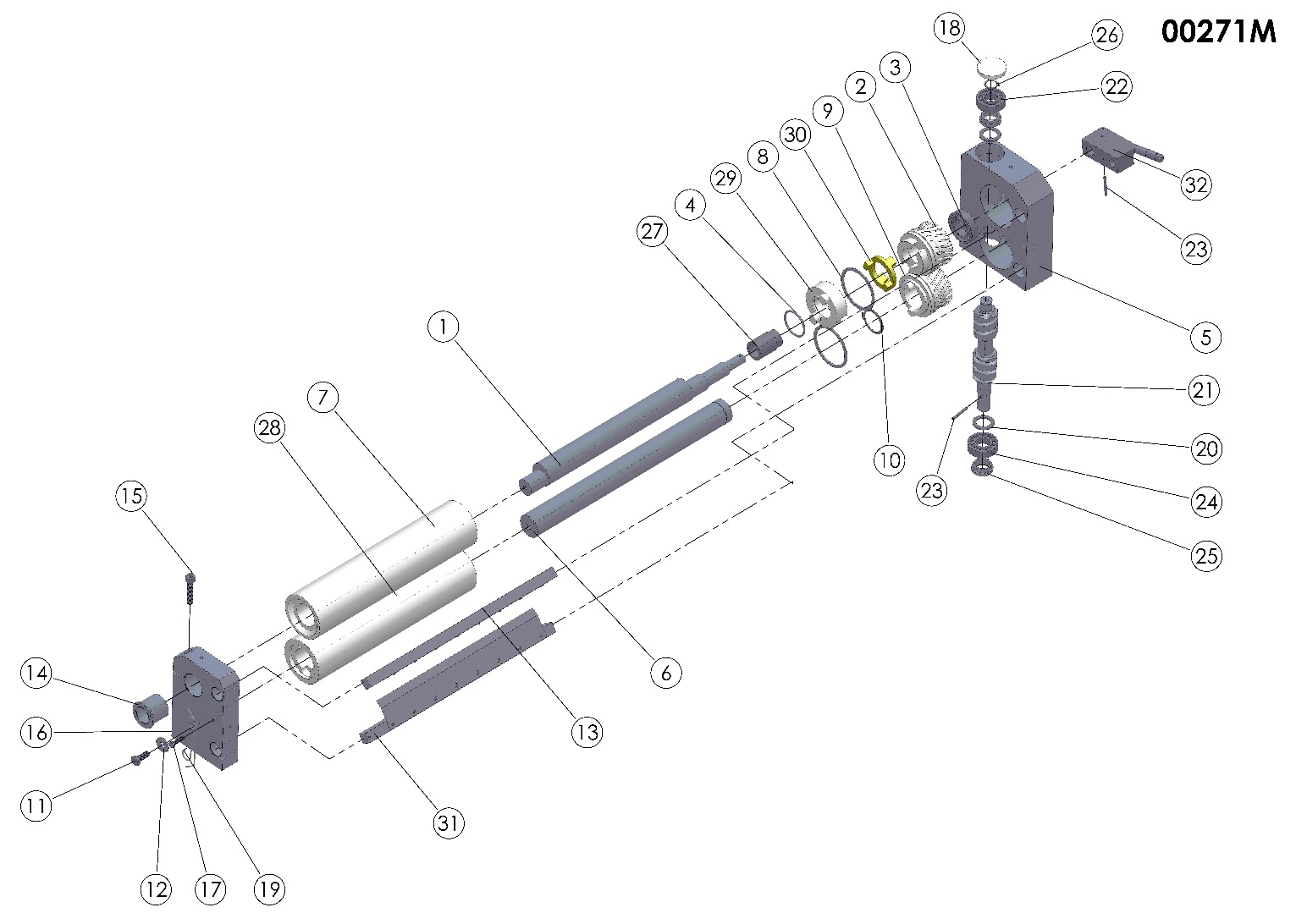 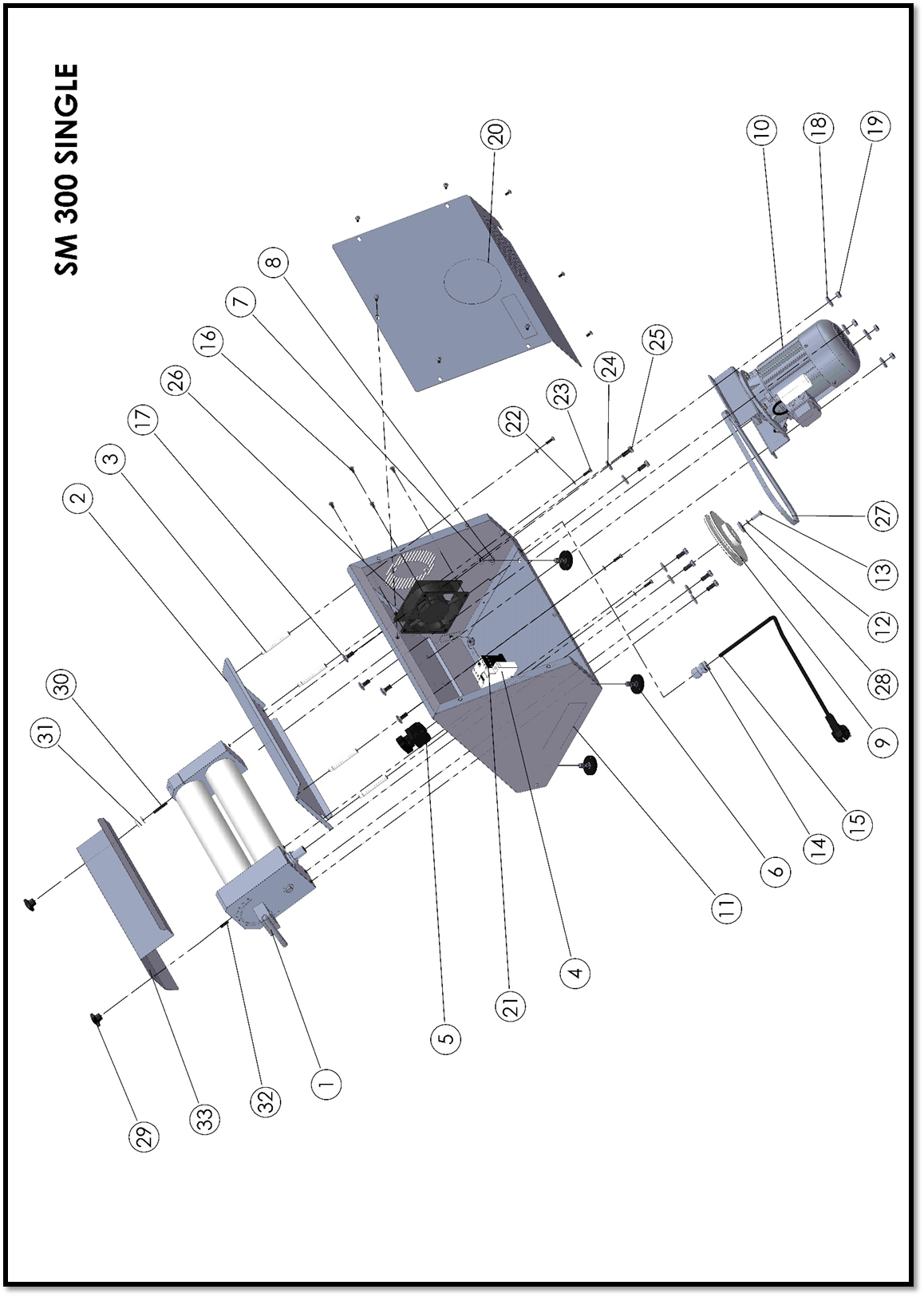 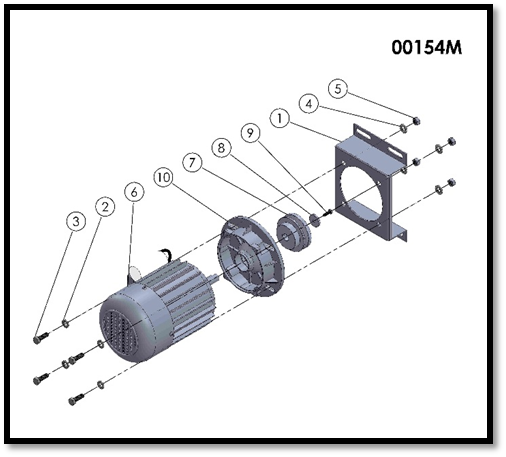 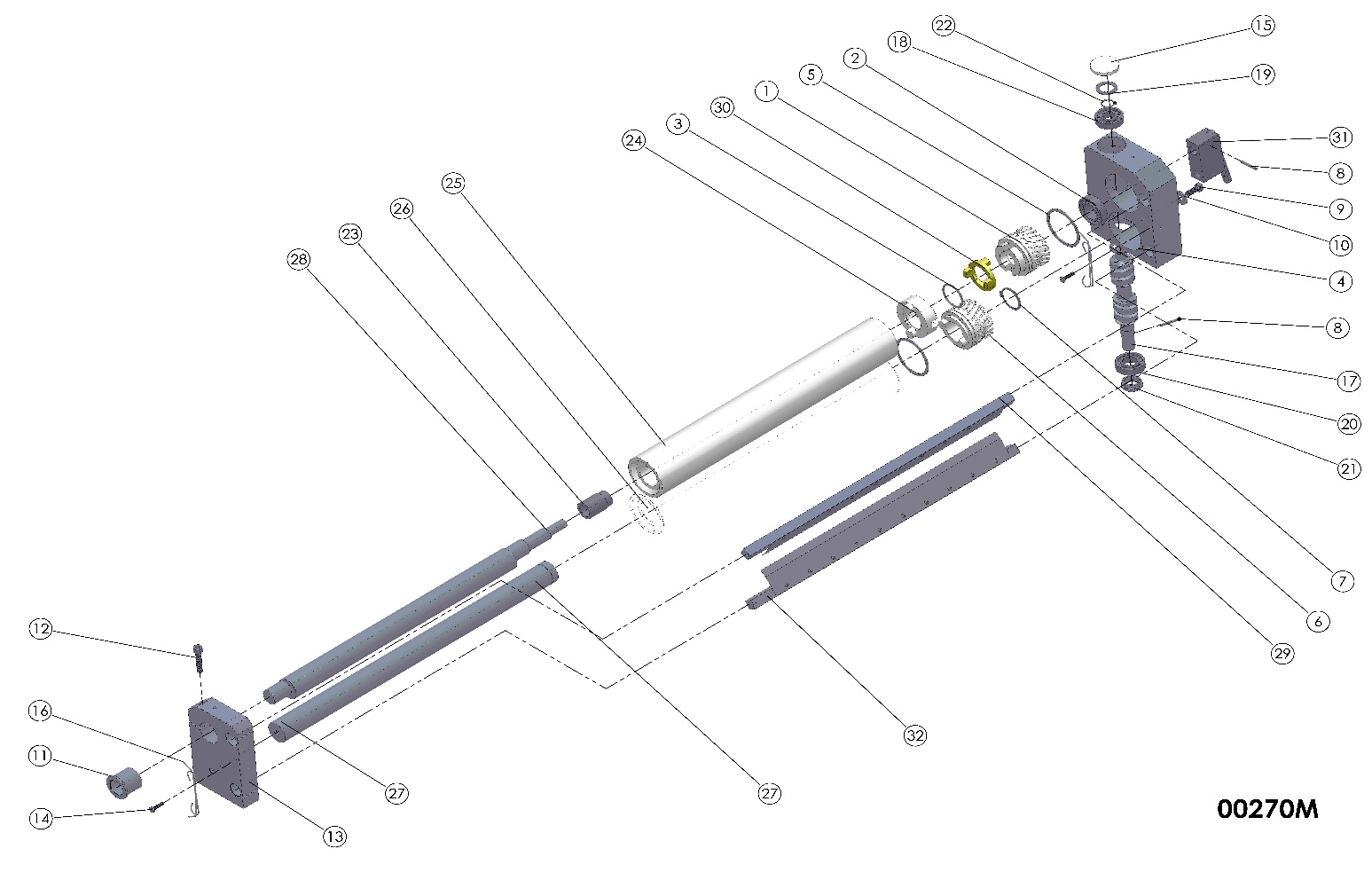 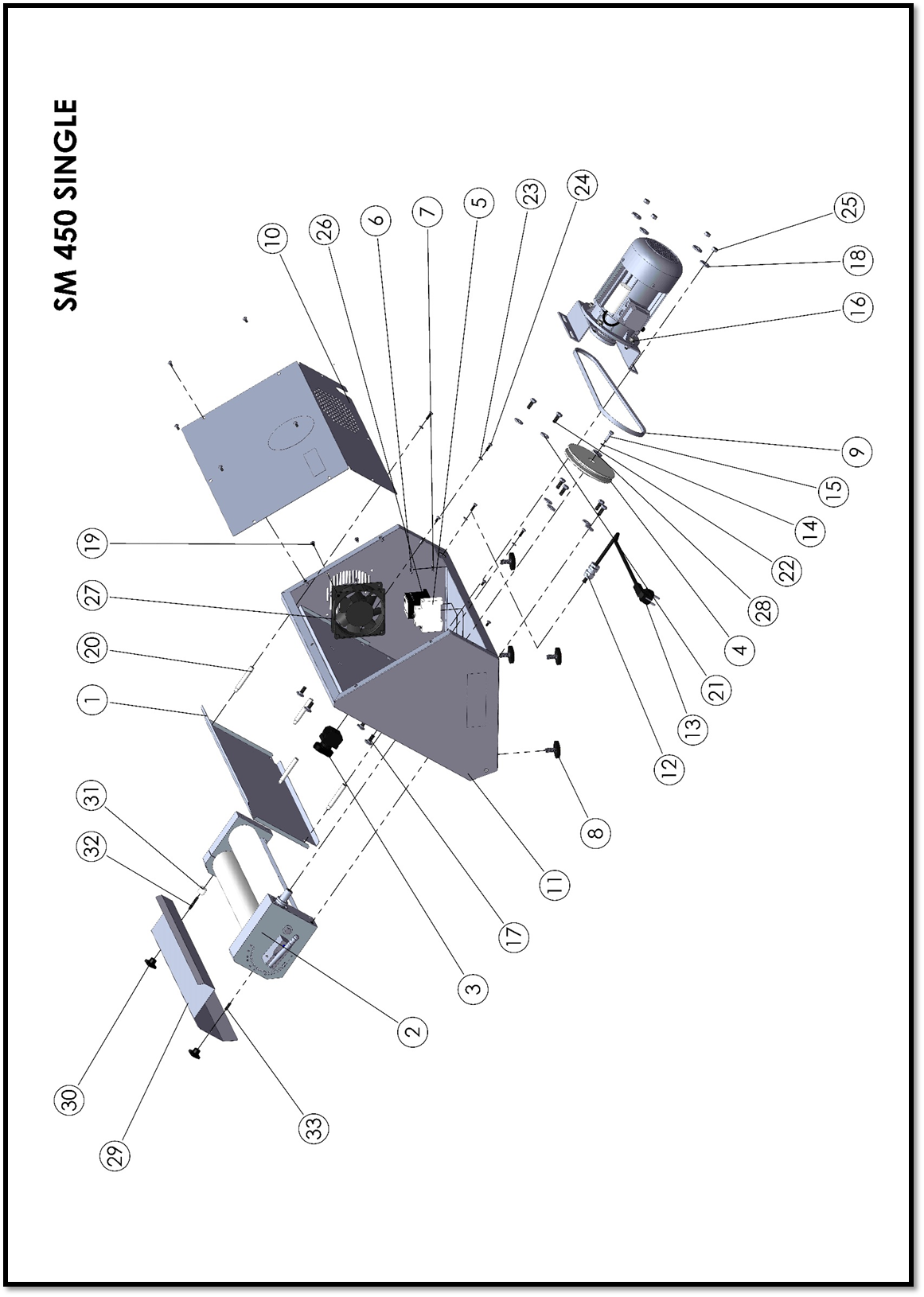 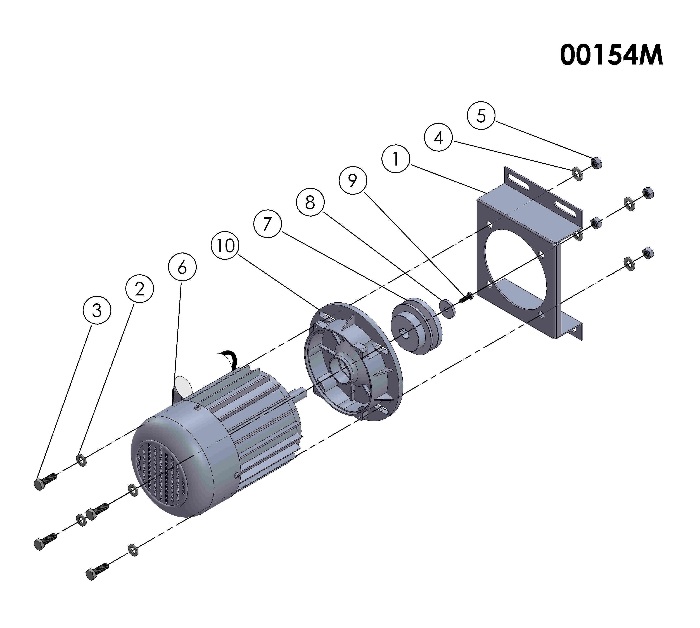 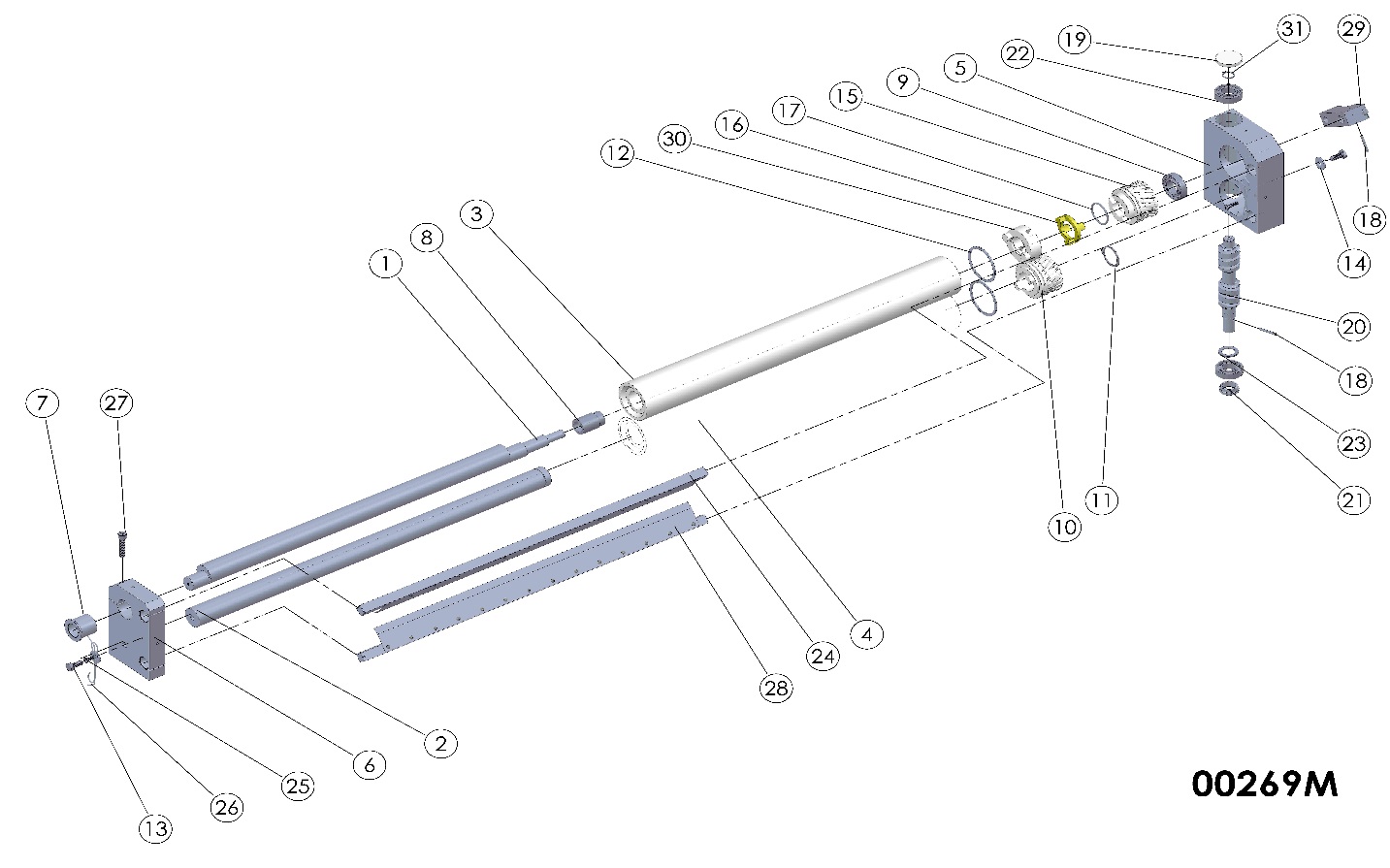 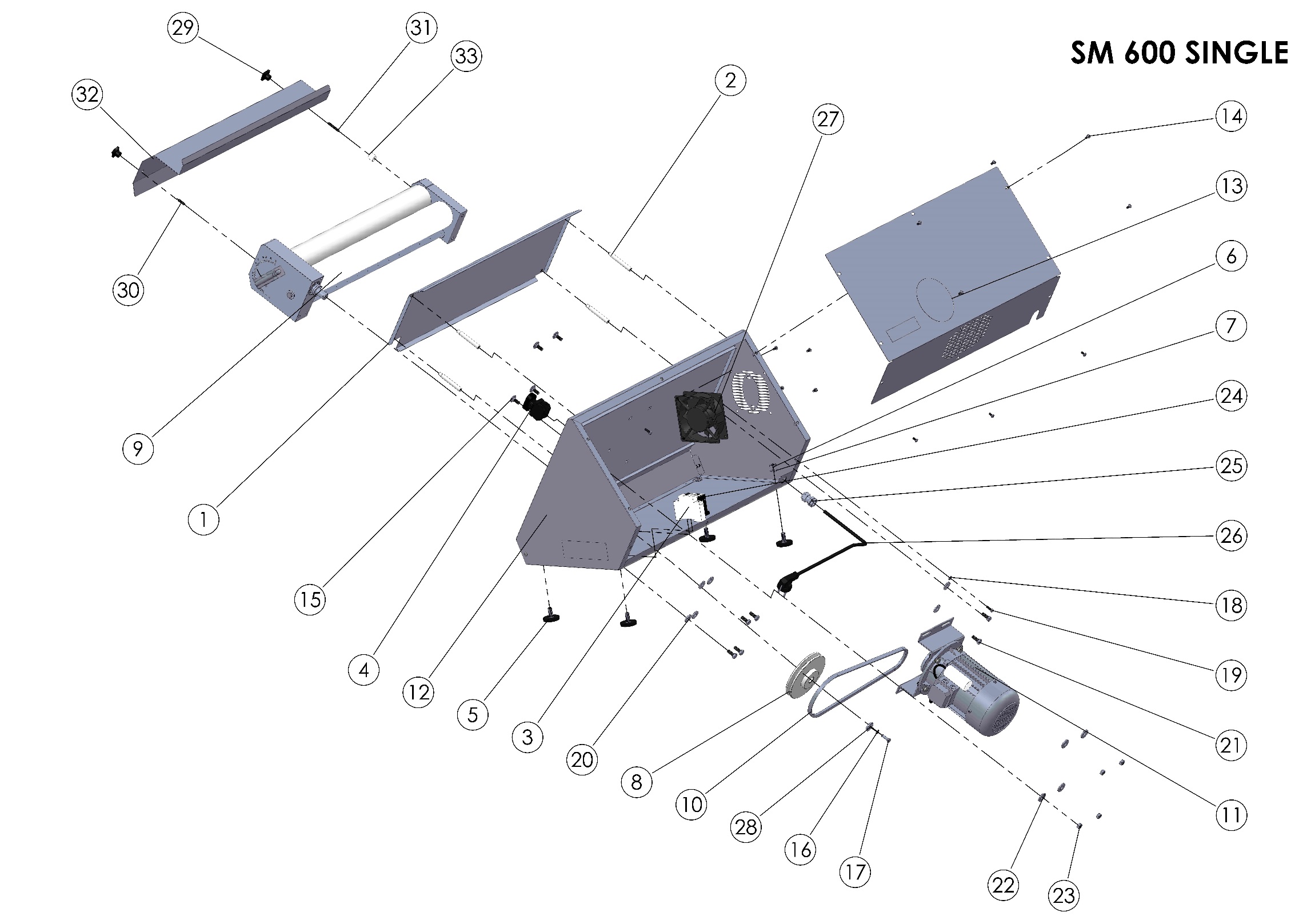 SECTION 6: ELECTRICAL DIAGRAM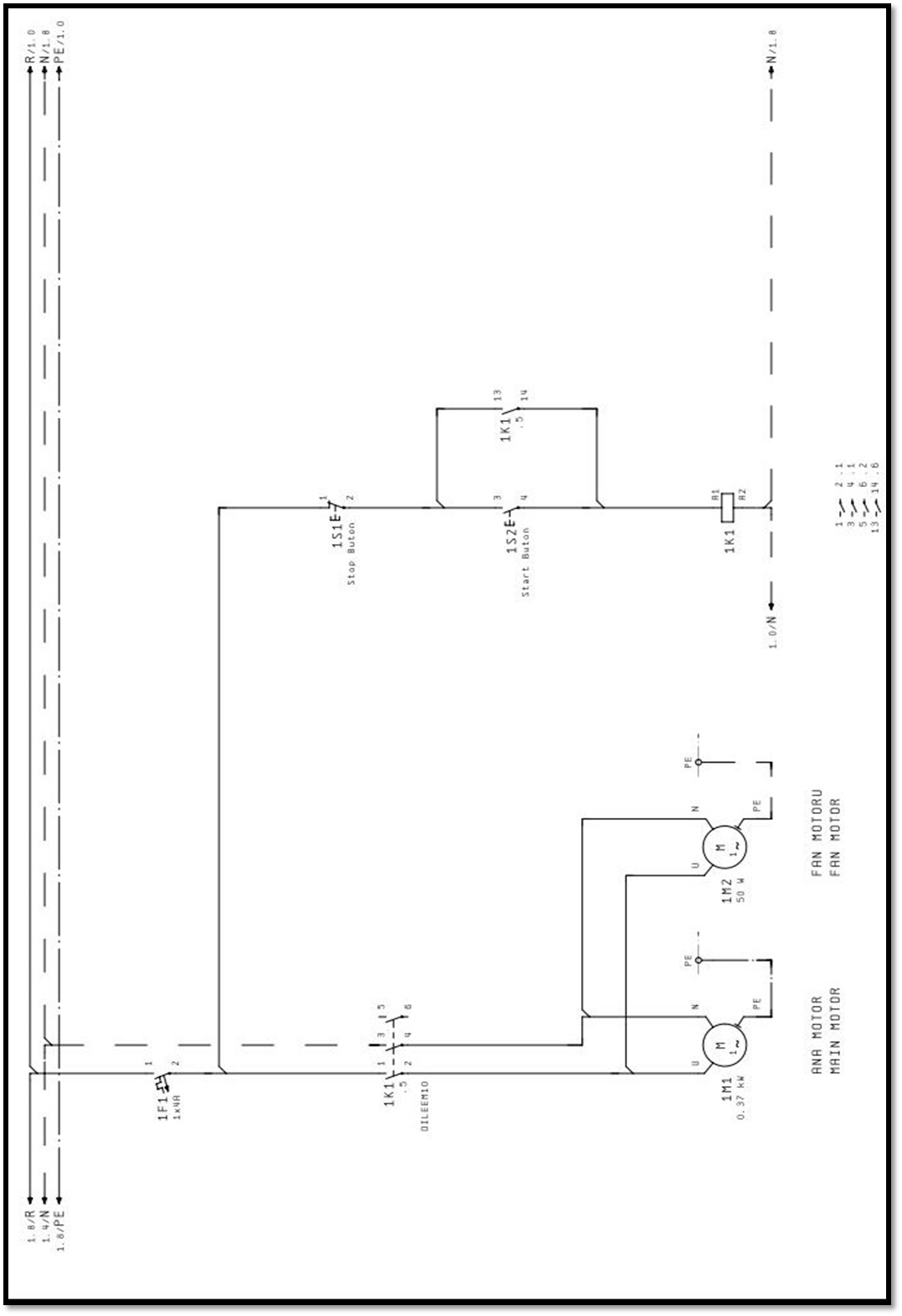 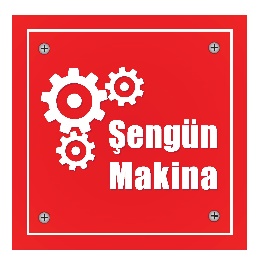 ŞENGÜN MAKİNA İNŞAAT VE KIRTASİYE SAN. TİC. LTD. ŞTİ.İkitelli Organize Sanayi Bölgesi, Atatürk Bulvarı, Pufa İş Merkezi No: 98 Bodrum Kat: 2-3Başakşehir/ İstanbul/ TürkiyePhone: +90 212 671 23 23 (Pbx)Phone 2: +90 212 671 84 84Fax: +90 212 671 88 28GSM: +90 533 957 14 53e-Mail : info@sengunmakina.comweb : www.sengunmakina.comTechnical SpecificationsSM-300 SINGLESM-450 SINGLESM-600 SINGLEMachine Length (cm)545454Machine Width (cm)445974Machine Height (cm)444444Machine Weight (Kg)344047 Engine Power (kW)0.370.370.37Electrical Connection (V-HZ)230V 1N 50/60HZ230V 1N 50/60HZ230V 1N 50/60HZMax. Dough Weight (gr)150020002500Dough Diameter (cm)19-2919-4519-60Roller Range (mm)0-100-100-10Hourly Production Quantity720-1200450-600450-600DESIRED PRODUCTUPPERBOTTOMLAHMACUNPIDEPİZZATORTILLA BREADBOREK DOUGH00271M (ROLLER GROUP) SPARE PARTS LIST00271M (ROLLER GROUP) SPARE PARTS LIST00271M (ROLLER GROUP) SPARE PARTS LIST00271M (ROLLER GROUP) SPARE PARTS LIST00271M (ROLLER GROUP) SPARE PARTS LIST00271M (ROLLER GROUP) SPARE PARTS LIST00271M (ROLLER GROUP) SPARE PARTS LIST00271M (ROLLER GROUP) SPARE PARTS LIST00271M (ROLLER GROUP) SPARE PARTS LISTITEM NO.SPARE PART NUMBERDESCRIPTION OF THE SPARE PARTUNITITEM NO.SPARE PART NUMBERDESCRIPTION OF THE SPARE PARTUNITUNIT100240ROLLER CAMSHAFT(TOP)11700047BOLT11200204GEAR11800219COVER11300208BEARING11900267SCRAPER SPRING22400226O-RİNG12000555WASHER11500201GEAR BOX12100206WORM GEAR11600245ROLLER SHAFT(TOP)12200209BEARING11700261TOP ROLLER12300096PIN22800228SHIFT SEGMENT22400207BEARING11900205GEAR12500565THIMBLE221000249SEGMENT12600211SEGMENT111100043BOLT22700570THIMBLE111200044WASHER22800256TOP ROLLER (BOTTOM)111300352MTOP ROLLER SCRAPER (BOTTOM)12900227ROLLER BREAK COUPLER111400222THIMBLE13000218ROLLER BREAK COUPLER111500349BOLT13100352MTOP ROLLER SCRAPER(BOTTOM)111600574ROLL BEARING13200263MCONTROL LEVER GROUP11SM-300 SINGLE BODY SPARE PART LISTSM-300 SINGLE BODY SPARE PART LISTSM-300 SINGLE BODY SPARE PART LISTSM-300 SINGLE BODY SPARE PART LISTSM-300 SINGLE BODY SPARE PART LISTSM-300 SINGLE BODY SPARE PART LISTSM-300 SINGLE BODY SPARE PART LISTSM-300 SINGLE BODY SPARE PART LISTSM-300 SINGLE BODY SPARE PART LISTITEM NO.SPARE PART NUMBERDESCRIPTION OF THE SPARE PARTUNITITEM NO.SPARE PART NUMBERDESCRIPTION OF THE SPARE PARTUNITUNIT100271MROLLER GROUP1181258WASHER44200478MIDDLE FEEDER PLANE11901959NUT44300132MIDDLE WAY SHEET PIN (TALL)42000160MREAR COVER11400057FUSE2100056CONTACTOR1150055BUTTON12200051WASHER44600354STAYS12300049BOLT44700298NUT42400044WASHER66801960PLAIN WASHER42500043BOLT66900212PULLEY42600059FAN111000154MENGINE12700299BELT111100161MBODY12800006WASHER111200042PLAIN WASHER12900124BAKALITE221300041BOLT13000549STAY BOLT111400097RECORD13100153WEDGE111500355ELECTRIC CABLE13200121STAY BOLT11160046BOLT13300589CONTROL LEVER111700476BOLT123400154M SPARE PART LIST00154M SPARE PART LISTITEM NOSPARE PART NUMBERDESCRIPTION OF THE SPARE PARTUNIT100503ENGINE SHEET1201963WASHER4304072BOLT4401961PLAIN WASHER4501959NUT4600023ENGINE1700253PULLEY1800098PULP1900049BOLT11000040PLATE1 00270M (ROLLER GROUP) SPARE PARTS LIST 00270M (ROLLER GROUP) SPARE PARTS LIST 00270M (ROLLER GROUP) SPARE PARTS LIST 00270M (ROLLER GROUP) SPARE PARTS LIST 00270M (ROLLER GROUP) SPARE PARTS LIST 00270M (ROLLER GROUP) SPARE PARTS LIST 00270M (ROLLER GROUP) SPARE PARTS LIST 00270M (ROLLER GROUP) SPARE PARTS LIST 00270M (ROLLER GROUP) SPARE PARTS LISTITEM NO.SPARE PART NUMBERDESCRIPTION OF THE SPARE PARTUNITITEM NO.SPARE PART NUMBERDESCRIPTION OF THE SPARE PARTUNITUNIT100204GEAR11700206WORM GEAR11200208BEARING11800209BEARING11300226O-RİNG11900555WASHER22400201GEAR BOX12000207BEARING11500228SHIFT SEGMENT22100565THIMBLE11600205GEAR12200211SEGMENT11700249SEGMENT12300570THIMBLE11800096PIN22400227ROLLER BREAK COUPLER11900043BOLT22500468ROLLER (TOP)111000044WASHER22600493ROLLER (BOTTOM)111100222THIMBLE12700472SHAFT111200349BOLT12800471CAMSHAFT111300574ROLL BEARING12900073MROLLER SCRAPER (BOTTOM)(ALT)111400047BOLT23000218ROLLER BREAK COUPLER111500219COVER13100263MCONTROL LEVER GROUP111600267SCRAPER SPRING43200265MROLLER SCRAPER (TOP)11SM-450 SINGLE BODY SPARE PART LISTSM-450 SINGLE BODY SPARE PART LISTSM-450 SINGLE BODY SPARE PART LISTSM-450 SINGLE BODY SPARE PART LISTSM-450 SINGLE BODY SPARE PART LISTSM-450 SINGLE BODY SPARE PART LISTSM-450 SINGLE BODY SPARE PART LISTSM-450 SINGLE BODY SPARE PART LISTSM-450 SINGLE BODY SPARE PART LISTITEM NO.SPARE PART NUMBERDESCRIPTION OF THE SPARE PARTUNITITEM NO.SPARE PART NUMBERDESCRIPTION OF THE SPARE PARTUNITUNIT100483DOUGH FEEDER SHEET11801258WASHER44200270M  ROLLER GROUP11900046BOLT1212300055BUTTON12000132MIDDLE WAY SHEET PIN (TALL44400213V BELT PULLEY12100044WASHER 66500057FUSE12200043BOLT 66600298NUT42300051WASHER 44701960PLAIN WASHER42400049BOLT 44800354STAYS42501959NUT44900502V BELT12600056CONTACTOR111000156MBACK PLATE12700059VENTILATING FAN111100157MBODY12800006WASHER111200097CABLE GLAND12900590COVER PLATE111300355PRINTED POWER LEAD13000124BAKALİTE221400042PLAIN WASHER13100153WEDGE111500041BOLT13200549STAY BOLT111600154MENGINE13300121STAY BOLT111700476BOLT43400154M SPARE PART LIST00154M SPARE PART LISTITEM NOSPARE PART NUMBERDESCRIPTION OF THE SPARE PARTUNIT100503ENGINE SHEET1201963WASHER4304072BOLT4401961PLAIN WASHER4501959NUT4600023ENGINE1700253PULLEY1800098PULP1900049BOLT11000040PLATE100269M (ROLLER GROUP) SPARE PARTS LIST00269M (ROLLER GROUP) SPARE PARTS LIST00269M (ROLLER GROUP) SPARE PARTS LIST00269M (ROLLER GROUP) SPARE PARTS LIST00269M (ROLLER GROUP) SPARE PARTS LIST00269M (ROLLER GROUP) SPARE PARTS LIST00269M (ROLLER GROUP) SPARE PARTS LIST00269M (ROLLER GROUP) SPARE PARTS LIST00269M (ROLLER GROUP) SPARE PARTS LISTITEM NO.SPARE PART NUMBERDESCRIPTION OF THE SPARE PARTUNITITEM NO.SPARE PART NUMBERDESCRIPTION OF THE SPARE PARTUNIT100566CAMSHAFT11700226O-RING1200248BOTTOM ROLLER SHAFT (BOTTOM)11800096PIN2300264BOTTOM ROLLER (UPPER)11900219CUP1400259BOTTOM ROLLER(BOTTOM)12000206WORM GEAR1500201GEAR BOX12100565THIMBLE1600574ROLL BEARING12200207BEARING2700222THIMBLE12300555WASHER1800570THIMBLE12400265MROLLER SCRAPER28900208BEARING12500047BOLT11000205GEAR12600267SCRATCH SPRING21100249RING12700349BOLT21200228GEAR RING22800354MROLLER SCRAPER ( BOTTOM)11300043SHIFT SEGMENT22900263MCONTROL LEVER GROUP11400044WASHER23000227ROLLER BREAK COUPLER11500204GEAR13100211SEGMENT11600218MIDDLE COUPLING1SM-600 SINGLE BODY SPARE PARTS LISTSM-600 SINGLE BODY SPARE PARTS LISTSM-600 SINGLE BODY SPARE PARTS LISTSM-600 SINGLE BODY SPARE PARTS LISTSM-600 SINGLE BODY SPARE PARTS LISTSM-600 SINGLE BODY SPARE PARTS LISTSM-600 SINGLE BODY SPARE PARTS LISTSM-600 SINGLE BODY SPARE PARTS LISTSM-600 SINGLE BODY SPARE PARTS LISTITEM NO.SPARE PART NUMBERDESCRIPTION OF THE SPARE PARTUNITITEM NO.SPARE PART NUMBERDESCRIPTION OF THE SPARE PARTUNIT100494FEEFER PLATE11800051WASHER4200132MIDDLE WAY FEEDER PIN(TALL)41900049BOLT3300057FUSE12000044WASHER6400055BUTTON12100043BOLT6500354STAYS42201258WASHER4600298NUT42301959NUT4701960PLAIN WASHER42400056CONTACTOR1800212PULLEY12500097RECORD1900269MROLLER GROUP12600355ELECTRIC CABLE11000502BELT12700059FAN11100154MENGINE12800544BRACKET PLAIN21200162MBODY12900124BAKALITE21300163MBACK PLATE13000121STAY BOLT 11400046BOLT123100549STAY BOLT11500476BOLT43200588COVER PLATE11600042WASHER13300153WEDGE11700041BOLT13400154M  SPARE PART LİST00154M  SPARE PART LİST00154M  SPARE PART LİST00154M  SPARE PART LİST00154M  SPARE PART LİSTITEM NO.SPARE PART NUMBERDESCRIPTION OF THE SPARE PARTDESCRIPTION OF THE SPARE PARTUNIT100503ENGINE PLATEENGINE PLATE1201963WASHERWASHER4304072BOLTBOLT4401961PLAIN WASHERPLAIN WASHER4501959NUTNUT4600023ENGINEENGINE1700253PULLEYPULLEY1800098PULPPULP1900049BOLTBOLT11000040BRACKETSBRACKETS1